Základní škola a mateřská škola Ivaň, příspěvková organizace 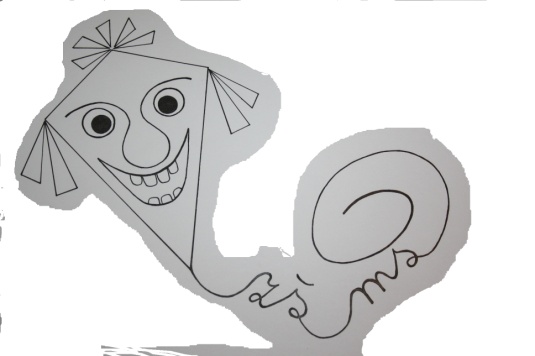 Ivaň 73; Pohořelice 69123tel.:519 427 430; 602 954 944e-mail: koubkova@zsivan.cz; www:zsivan.cz	         Ředitelka školy: Mgr. Lenka KoubkováŽadatel (zákonný zástupce dítěte):matka – otec – jiná osoba (právní vztah k dítěti: ...........................................................)jméno a příjmení žadatele: ……………………………………………………………………datum narození: ……………………………………místo trvalého pobytu: ………………………………………………………………………...Podle ustanovení §37 zákona č. 561/2004 Sb. o předškolním, základním, středním, vyšším odborném a jiném vzdělávání (školský zákon) a podle §45 zákona 500/2004 Sb., správní řád, podávám Žádost o odklad povinné školní docházkyo 1 školní rok pro: Dítě – účastník řízení: ………………………………………………………...... ...nar.: …………………bytem ……………………………………………….Navštěvuje MŠ: ANO x NENázev MŠ: 	- ZŠ a MŠ Ivaň, Ivaň 73, 69123		- jiná: ...................................................................................Podklady k vydání rozhodnutí: Důvod podání žádosti (rozepíše zákonný zástupce dítěte): .............................................................................................................................................................................................................................................................................................................................................................................................................................................................................................Nedílnou součástí jsou 2 přílohy:1. Doporučení odborného lékaře (dětské lékařky - dětské nemocnice – léčebny – kliniky – foniatrie - psychiatrie - neurologie – jiné…………………………… )  s podrobným udáním důvodů2. Doporučení příslušného školského poradenského zařízení (PPP)Doporučující posouzení bývají samostatnými přílohami tohoto dokumentu. Škole by měly být doručeny v následujících dnech po zápisu do 1. ročníku základní školy, nejpozději pak do začátku května tohoto roku. (Správní řízení ve věcech odkladů musí být ukončeno 30. 4., toto datum zahrnuje i 15denní odvolací lhůtu.)Pokud řízení bude nutno přerušit do doby, než získám potřebná doporučující vyjádření a poté ukončit přerušení řízení, vzdávám se ve smyslu § 72 zákona č. 500/2004 Sb. o správním řízení v platném znění nároku na doručení písemného vyhotovení usnesení o přerušení řízení a informaci o ukončení přerušení řízení.  Oba zákonní zástupci žádají odklad školní docházky dítěte ve shodě.V... …………… dne ………………………							……………………………………podpis žadatele